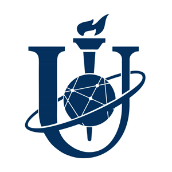 Міністерство освіти і науки УкраїниСУМСЬКИЙ ДЕРЖАВНИЙ УНІВЕРСИТЕТШановні колеги!Центр розвитку кадрового потенціалу Сумського державного університету запрошує педагогічних, науково-педагогічних та інших працівників закладів освіти взяти участь у програмі підвищення кваліфікації «Digital Workspace: цифровізація робочого місця».Орієнтовний період проведення: 13.09-15.09.2023 р.Робоча мова: українська.Форма участі: дистанційна.Загальний обсяг: 30 годин (10 аудиторних годин).Вартість: 500 грн.Тематичний план:1. Цифрова безпека та захист персональних даних (паролі та доступ, особисті дані, робочі та особисті файли, хмарні сховища, електронний підпис).2. Мережеві онлайн інструменти: базові навички використання (браузери, пошук, збереження та передача інформації, YouTube, VPN, надійність та достовірність інформації).3. Freelance-можливості при організації віддаленої роботи («свій» та «чужий» комп’ютер, інформація «під рукою», календар).4. Засоби зв’язку та комунікації (онлайн/оффлайн, відеорежим та обмін інформацією, мобільні пристрої та додатки).5. PR-комунікації: особливості їх використання (Telegram, Facebook: конфіденційність та переваги у роботі та навчанні).6. Digital-навички в освіті: особливості організації групової роботи та навчання (навчальні платформи та їх альтернативи, національна онлайн-платформа «Дія. Цифрова освіта»)Умови участі: для участі у програмі підвищення кваліфікації необхідно зареєструватися до 10 вересня за посиланням:https://docs.google.com/forms/d/e/1FAIpQLScJKkqqF6Kxdcfjw68WSu6TT443ajvmUZdhx604mZ16oI-TFw/viewform Координатори: - Дудченко Віталіна Вікторівна, фахівець центру розвитку кадрового потенціалу,e-mail: v.dudchenko@crkp.sumdu.edu.ua, тел. (066) 53-40-646.- Горета Любов В’ячеславівна, методист центру розвитку кадрового потенціалу,e-mail: l.goreta@crkp.sumdu.edu.ua, тел. (050) 617-09-42